Prevention Training Worksite Wellness Training First Responders: Trauma-Informed Systems TrainingOnline Trauma/Brain 101: Understanding the Impact of Trauma on Brain DevelopmentTrauma/Brain Development 201: Building ResiliencyRecognizing & Managing Secondary Traumatic Stress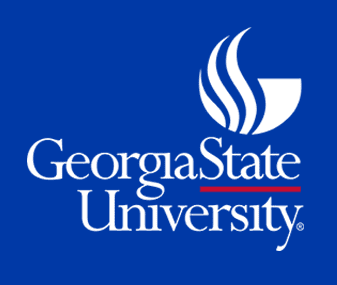 Trauma STARS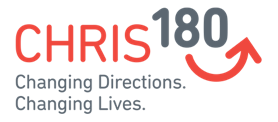 Connections Matter Georgia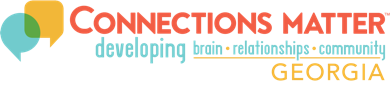 CDC's Preventing Adverse Childhood Experiences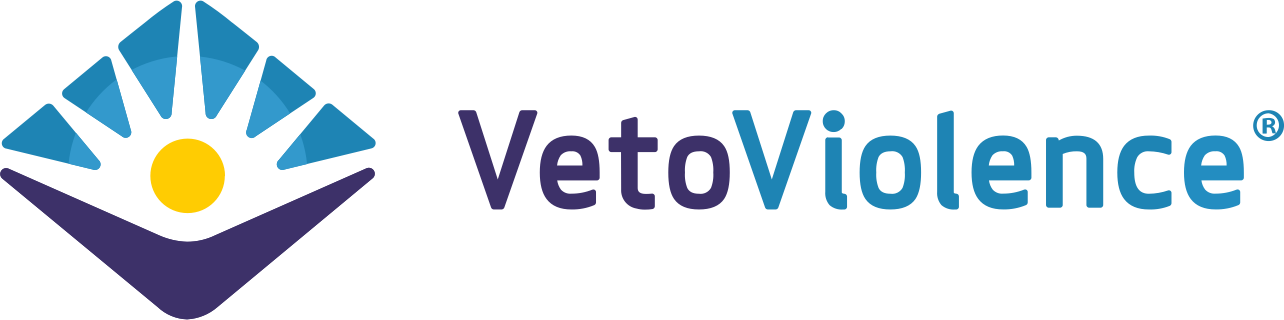 Adult Mental Health First Aid*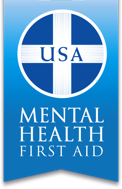 Community Resiliency Model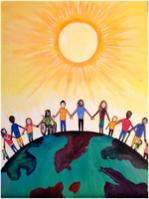 CIT: Crisis Intervention Training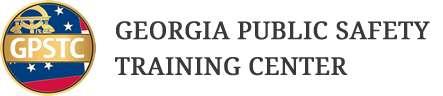 Compassion Integrity Training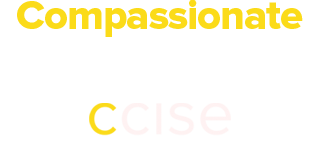 Cultural Humility Training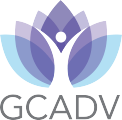 Handle With Care Plan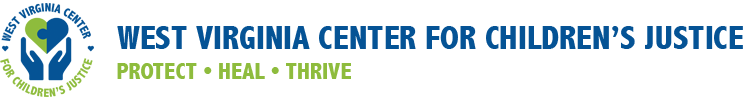 Human Trafficking Prevention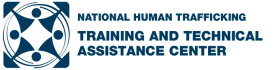 PCAGA's Mandated Reporter TrainingQPR (Question, Persuade, Refer) 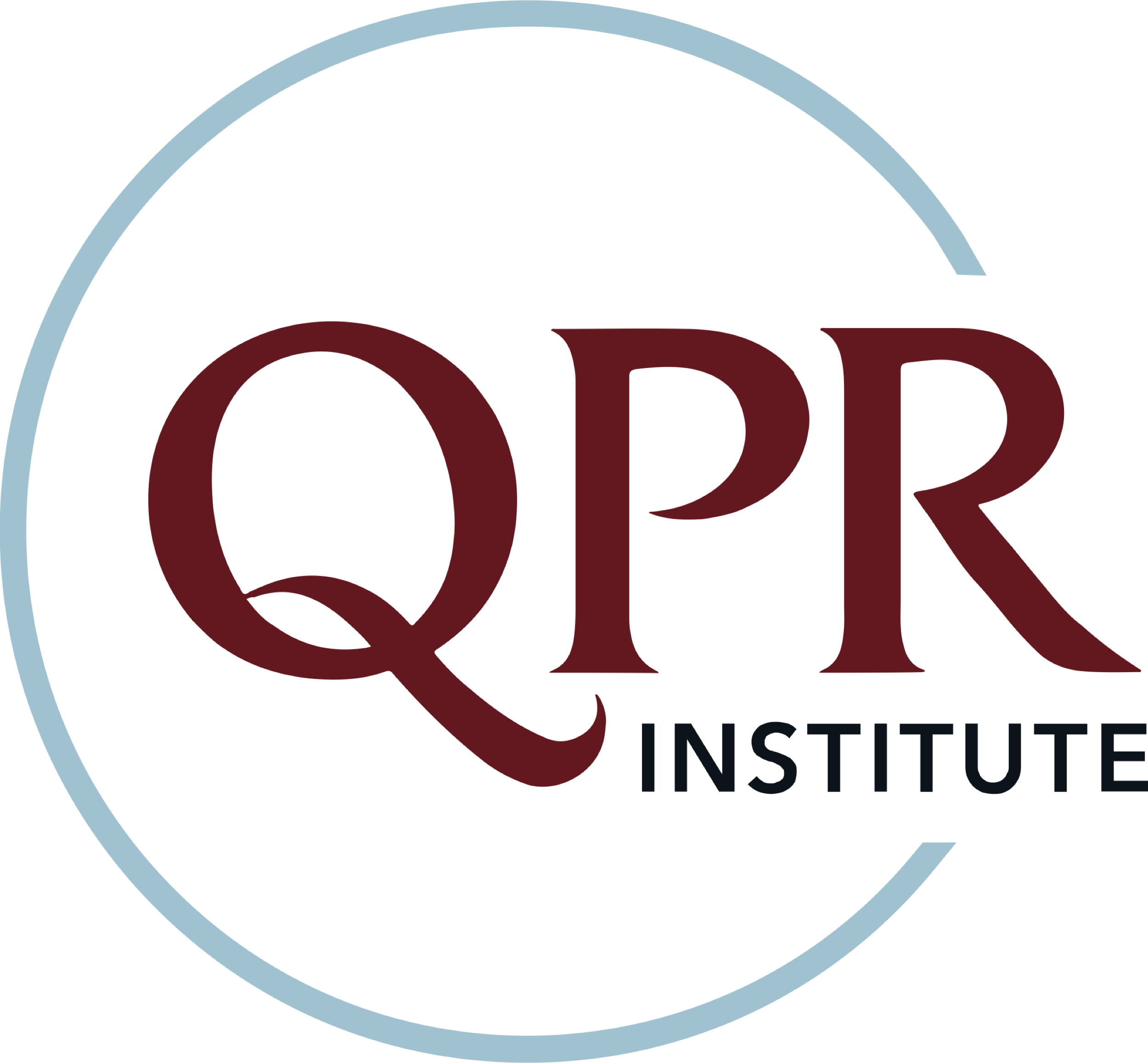 SafeTALK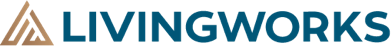 Stewards of Children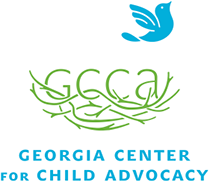 Strong for Life: Resiliency and Emotional Wellness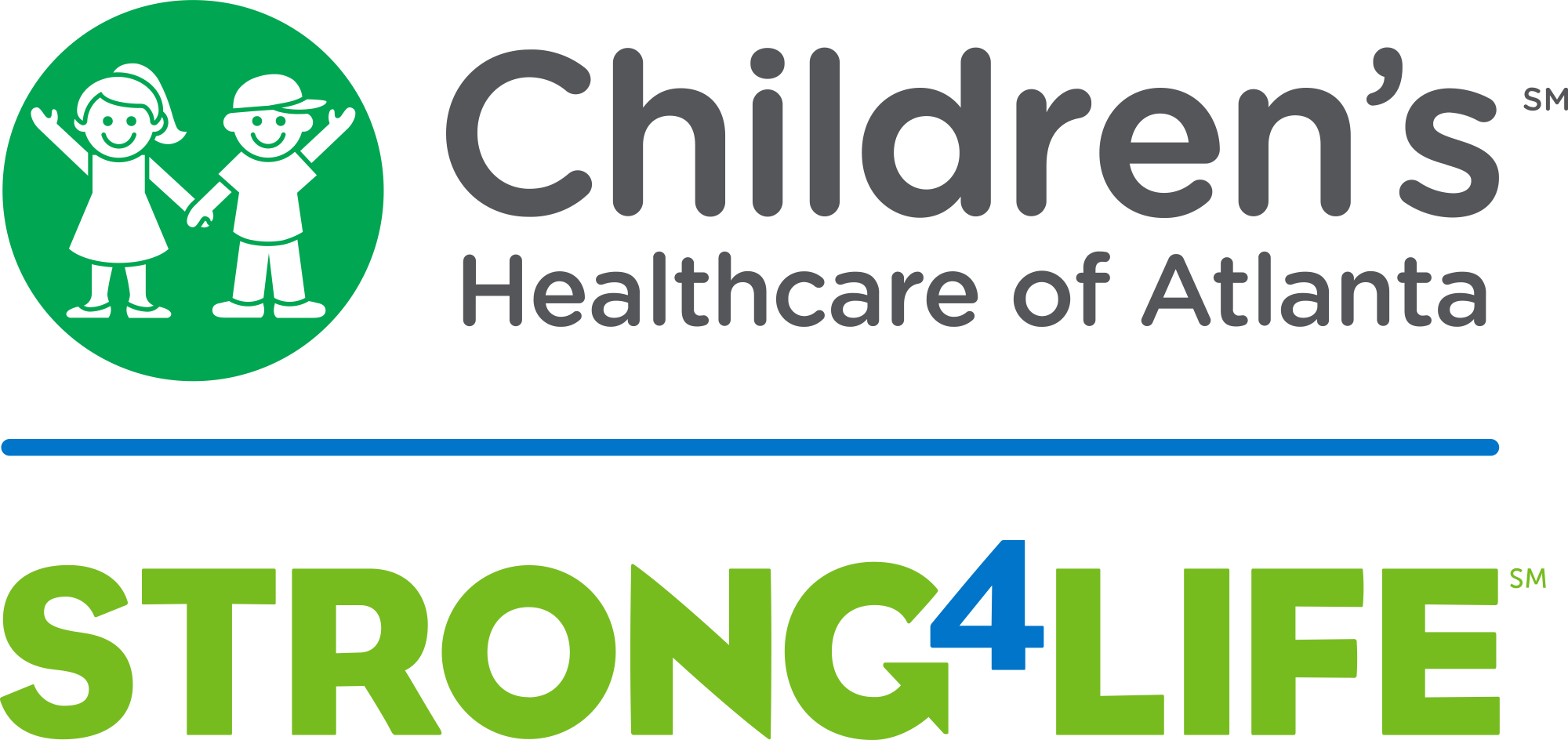 Psychological First Aid & Skills for Psychological Recovery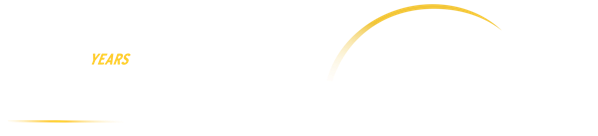 Compassion Integrity TrainingRecognizing & Managing Secondary Traumatic StressTotal Worker Health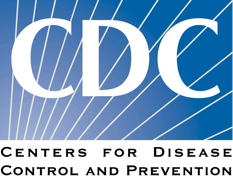 Community Resiliency ModelCompassion Integrity TrainingNurturing an Effective Workforce: Leadership Strategies and Considerations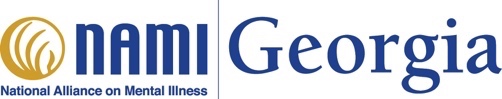 Mindful Self-Compassion Training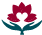 Mindfulness/ Yoga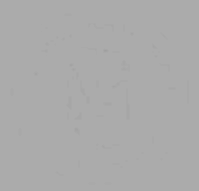 Peer Support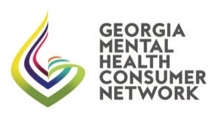 Compassion Fatigue 101: Online CourseResilience in Trauma-Exposed Work Online Course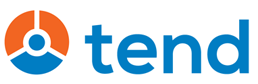 